Governor’s Office of Homeland Security and Emergency Preparedness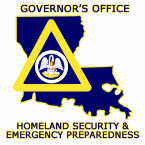  CERTIFICATION FOR FREE OR REDUCED RATESPRINT AND COMPLETE ALL INFORMATION AND SUBMIT WITH PUBLIC RECORDS REQUEST FORMSign, date and submit to: GOHSEPAttention: Custodian of RecordsPublic Records Request7667 Independence BoulevardBaton Rouge, LA 70806Fax: 225.925.7348 or Email: goshepcor@la.govI, _____________________________	______, of __________________	_____________		Name	Organization/CompanyMailing Address  												City					 State 		 Zip 			Telephone (     )		 Fax (     )		  E-Mail 						do hereby certify ONE OF the following:CERTIFICATION FOR REDUCED COPY FEE (Check one)  I am a citizen of the State of Louisiana who is indigent and lacks the means to pay $0.25 per copy.  The use of copies requested will be limited to a public purpose (including but not limited to use in a 	hearing before any government regulatory commission). I further certify that the information is not to 	be used for personal or proprietary use. I understand that if, in the future, GOHSEP determines my 	use of these documents to be different than represented here, the Agency reserves the right to 	recover cost for copying at the normal rate. (Local, City or Parish Government entities may qualify for 	reduced fees under these criteria.) CERTIFICATION FOR FREE COPIES (Check one)  The copies requested are solely for use by the Federal Agency named above.  The copies requested are solely for use by the Louisiana State Government Agency named above, 	(does not include Local, City or Parish Government entities).Signature of Requestor 					Date	